T.C.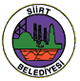 SİİRT BELEDİYE MECLİSİMECLİS KARAR ÖZETLERİSayı: 54203903-301.05.01-05					                   Toplantı Tarihleri: 21/05/2021Dönemi/Ayı: 2021/Mayıs2021 YILI MAYIS AYI MECLİS TOPLANTISINDAALINAN KARAR ÖZETLERİ	1- Gündem dışı gelen ve gündeme alınıp görüşülmesi oy birliği ile kabul edilen; 24 Kasım 2016 tarihli ve 29898 sayılı Resmi Gazetede yayımlanarak yürürlüğe giren 6758 sayılı Kanunun 34. Maddesine dayanarak, 5393 Sayılı Belediye Kanunu’nun 24. Maddesine göre İmar Komisyonu, Bütçe ve Plan Komisyonu ile 25. Maddesine göre de Denetim Komisyonuna Yazı İşleri Müdür V. Vadullah DİLDİRİM, Mali Hizmetler Müdür V. Abdulmecit İLHAN ile İmar ve Şehircilik Müdür V.  Süleyman Semih SAĞLAM 08.01.2021 tarih ve 18 nolu Meclis Kararı bir yıl süreyle seçilmişlerdir.İmar ve Şehircilik Müdür V. Süleyman Semih SAĞLAM’ın Çevre ve Şehircilik İl Müdürlüğündeki asli görevine iade edildiği, İmar ve Şehircilik Müdür Vekaletine ZülfikarYILMAZ’ın atanması nedeniyle, İmar Komisyonu, Plan ve Bütçe Komisyonu ile Denetim Komisyonları üye seçimi için yapılan gizli oylama sonucunda, Vadullah DİLDİRİM, Abdulmecit İLHAN ve Zülfikar YILMAZ’ın İmar Komisyonu, Plan ve Bütçe Komisyonu ile Denetim Komisyonlarına 2021 yılı için seçilmelerine, Belediye Meclisinin 2021 Yılı Döneminin Mayıs Ayı Toplantısının 21.05.2021 tarihli 1.Birleşiminin 1. Oturumunda oybirliğiyle karar verildi.	2- Gündem dışı gelen ve gündeme alınıp görüşülmesi oy birliği ile kabul edilen; “Zalim İsrail tarafından Müslümanlarca kutsal kabul edilen Ramazan ayında başlatılıp bayram günlerinde de sürdürülen, başta Mescid-i Aksa olmak üzere Gazze’yi de kapsayacak şekilde Filistin’in tamamına yöneltilen saldırılar, çok vahim boyutlara ulaşmış bulunmaktadır. Hiçbir hukuk ve norm tanımayan katil İsrail’in, tüm dünyanın gözü önünde gerçekleştirdiği ağır bombardıman sonucu yaralanan ve yaşamını yitiren Filistinlilerin sayısı her geçen gün artmaktadır. İsrail’in bu vahşi saldırıları, başta en kutsal hak olan yaşam hakkının açık bir ihlalidir. Filistinlilerin yüzyıllar boyunca yaşadıkları topraklara el konulmasını ve ilk kıblemiz olan Mescid-i Aksa’yı yıkmayı hedefleyen bu saldırıların dozu, caydırıcı bir gücün olmaması karşısında her geçen gün artmakta, sorunu çözmesi gereken uluslararası kurum ve kuruluşlar bu yaşananlar karşısında maalesef üç maymunu oynamaktadır. İsrail’in bu gayri insani saldırılarını şiddetle kınıyor, Birleşmiş Milletler ’in (BM) saldırıların durması için uluslararası hukuk ve temel insan hakları hukuku çerçevesinde yaptığı çağrıyı destekliyoruz.	Kudüs ve Gazze’de son bir haftadır devam eden İsrail saldırganlığı, BM kararlarına aykırı şekilde sürdürülen işgalin ve hukuk tanımazlığın geldiği son noktayı, ibretle gözler önüne sermektedir. Filistin topraklarında işlenen bu suçlardan dolayı İsrail’in hesap vermesinin, suçların sorumlularının tespit edilerek yargılanması ve cezalandırılması için uluslararası toplumun birlikte hareket etmesinin zamanı gelmiştir. Bu çerçevede uluslararası Ceza Mahkemesi’nin (UCM) ivedilikle harekete geçirilmesini talep ediyor, bu maksatla insana ve yaşam hakkına saygı duyan herkesi sorumluluk üstlenmeye çağırıyoruz. Artık İsrail’e karşı net, güçlü ve etkili bir tavır sergilemenin zamanı gelmiştir. Siirt Belediyesi Meclisi olarak, İsrail’in saldırganlığının ve Filistin halkına yaptığı zulmün karşısında duracağımızı, Filistin davasını ve kardeş Filistin halkının hak, hukuk, adalet ve bağımsızlık temeline dayanan haklı mücadelesini savunmaya devam edeceğimizi, Belediye Meclisinin 2021 Yılı Döneminin Mayıs Ayı Toplantısının 21.05.2021 tarihli 1.Birleşiminin 1. Oturumunda oybirliğiyle karar verildi.3- İlimiz Merkez Özel Harekat Polis Atış alanı yolunun (1500 m²)   asfalt yapılmasına, Belediye Meclisinin 2021 Yılı Döneminin Mayıs Ayı Toplantısının 21.05.2021 tarihli 1.Birleşiminin 1. Oturumunda oybirliğiyle karar verildi.4- 2020 Tokyo Olimpiyat Oyunları öncesinde Güreş dalında Macaristan'ın Başkenti Budapeşte de yapılan Avrupa elemelerinde, Hemşerimiz Evin DEMİRHAN rakiplerini yenerek, Olimpiyatlara katılma hakkı kazanmıştır. Ülkemizin yanı sıra Şehrimizi de gururlandıran bu başarının 5393 sayılı Belediye Kanunu'nun 14/b maddesi uyarınca Kadın Güreşçimiz Evin DEMİRHAN'ın ödüllendirilmesine, Belediye Meclisinin 2021 Yılı Döneminin Mayıs Ayı Toplantısının 21.05.2021 tarihli 1.Birleşiminin 1. Oturumunda oybirliğiyle karar verildi.5- İlimizde faaliyet gösteren esnaf ve ticari işletmeler, pandemi döneminde İçişleri Bakanlığı genelgesi nedeniyle zorunlu kapanmaya gittiğinden, süreçten olumsuz etkilenen ve kurumumuzdan “Ticari Abone” adı altında hizmet satın alan söz konusu abone sahiplerine destek sağlamak amacıyla; 2021 yılı için % 50 su ücreti indirimi yapılmasına, Belediye Meclisinin 2021 Yılı Döneminin Mayıs Ayı Toplantısının 21.05.2021 tarihli 1.Birleşiminin 1. Oturumunda oybirliğiyle karar verildi.6- Siirt Valiliği Organize Sanayi Bölgesi Müdürlüğünün 02.04.2021 tarih ve 106 sayılı yazısında belirtilen mevcut aboneliklerinin aktif halden pasif hale getirilmesine, Belediye Meclisinin 2021 Yılı Döneminin Mayıs Ayı Toplantısının 21.05.2021 tarihli 1.Birleşiminin 1. Oturumunda oybirliğiyle karar verildi.	7- Çin’in Vuhan kentinde başlayarak Dünyayı tehdit etmeye devam eden ve Dünya Sağlık Örgütü tarafından ”Pandemi” olarak nitelendirilen Covit 19 salgınından vatandaşları korumak ve salgını engellemek amacıyla, Çevre ve Şehircilik Bakanlığı tarafından 2020/7 sayılı Genelge ile 16.03.2020 2020 tarihi itibariyle tiyatro, sinema, gösteri merkezi, konser salona, nişan/düğün salonu, çalgılı/müzikli lokanta/cafe, gazino, birahane, taverna, kahvehane, kıraathane, kafeterya,  kır bahçesi, nargile salonu, nargile cafe, internet salonu, internet cafe, her türlü oyun salonları (AVM ve lokanta içindekiler dahil) çay bahçesi, dernek lokalleri, lunapark yüzme havuzu, hamam, sauna kaplıca, mesaj salonu, SPA ve spor merkezlerinin faaliyetleri durdurulmuş, 22.03.2020 tarihi  itibariyle ile ek bir genelge ile  kuaför ve berberlerin faaliyetleri  durdurulmuştur. Bu kapsamda aynı genelgenin 1. Maddesinde İl Özel İdareleri, Belediyeler ve bağlı kuruluşları mülkiyetinde ve tasarrufunda bulunan ve kiraya verilen taşınmazlar hakkında aynı maddenin  (a) bendinde Kamu kurumlarınca alınan ve alınacak tedbirler nedeniyle geçici olarak faaliyetleri durdurulan işyerleri kullanılamayacağından faaliyetleri durdurulduğu süre boyunca kira bedeli tahakkuk ettirilmemesi, ayrıca bu süreler kadar sözleşme sürelerinin uzatılması (b) bendinde ise kamu kurumlarınca alınan ve alınacak tedbirler nedeniyle geçici olarak faaliyetleri durdurulan iş yerleri arasında olmamakla birlikte koronovirüs pandemisi sebebiyle ekonomik olarak olumsuz etkilenen işyerlerinin kira sözleşmesinden kaynaklanan borçlarının ödenmesinde değişen koşullar göz önüne alınarak alacağın ertelenmesi hususu ilgili idarelerce değerlendirilir denilmektedir. 	17.04.2020 tarihinde 31102 sayıl Resmi Gazetede yayımlanarak yürürlüğe giren 16.04.2020 tarih ve 7244 sayılı Kanunun (ç) bendinde ise “Büyükşehir Belediyeleri, Belediyeler, İl Özel İdareleri ve bağlı kuruluşları ile bunların üyesi olduğu mahalli idare birliklerinin mülkiyetinde veya tasarrufunda olan taşınmazlara ilişkin olarak ilgili mevzuatlarınca yapılan satış ecrimisil ve kiralamadan kaynaklanan bedellerin veya tutarların 19.03.2020 tarihinden itibaren 3 aylık döneme ilişkin tahsil edilmesi gereken kısımlarının 3 ay ertelenmesine Büyükşehir Belediyeleri, Belediyeler, İl Özel İdareleri ve birliklerde Meclis, bağlı kuruluşlarda ise yetkili karar organı yetkilidir. Bu süreler bitiminden itibaren ilgilisine göre  Çevre ve Şehircilik Bakanı veya İçişleri Bakanı tarafından 3 aya kadar uzatabilir. Söz konusu alacaklar ertelenen süre sonunda ertelenen süre kadar aylık eşit taksitler halinde herhangi bir gecikme zammı ve faiz uygulanmadan tahsil edilir.  Faaliyetleri durdurulan veya faaliyette bulunmayan işletmelerin faaliyette bulunmadığı döneme ilişkin olarak kira bedelleri tahsil edilmez” hükmü yer almaktadır.	Mülkiyeti Belediyemize ait olup, 2886 sayılı Devlet İhale Kanunu çerçevesinde kiraya vermiş olduğumuz ve yukarıda açıklanan tedbirler kapsamına giren işletmelerden son bir yıllık kiralarının alınmamasına, ödenen kiraların iadesine, ayrıca Hz. Fakirullah (Güres) caddesi çevre düzenlemesi projesi kapsamında bulunup tahliye edilerek yıkılmasına karar verilen işletmelerden de son bir yıllık kiralarına %50 indirim yapılmasına, 05.04.2021 tarih ve 41 sayılı Meclis Kararı ile karara bağlanmıştır.	Tüm Dünyayı etkisi altına alan COVİD-19 pandemisinin devam etmesi, salgının önlenmesi açısından sokağa çıkma kısıtlamasının uygulanması, iş yerlerinin kapalı olması ve esnafa destek olunması amacıyla Mülkiyeti Belediyemize ait olan 2886 sayılı Devlet İhale Kanunu çerçevesinde kiraya verilen bütün taşınmazların tahakkuk eden 12 aylık kira bedelinin alınmamasına, Belediye Meclisinin 2021 Yılı Döneminin Mayıs Ayı Toplantısının 21.05.2021 tarihli 1.Birleşiminin 1. Oturumunda oybirliğiyle karar verildi.8- Belediye Meclisinin 2021 yılı Haziran Ayı Meclis toplantısının, 01 Haziran 2021 Salı günü saat 10.00’da Belediye Başkanlığı Başkanlık Makamında yapılmasına, oybirliğiyle kabul edildi.        Osman HACİBEKTAŞOĞLU          Vali/Belediye Başkan Vekili